NEW WAR OF 1812 HISTORICAL ROAD SIGNS ARE ERECTED IN VIRGINIAThe below Virginia Historical Road Sign with a separate message on each side has been erected by VDOT on Route 202 in Northumberland County near the Westmoreland County line. This sign, worded by member Stuart Butler of our Society, was financed by the VA Bicentennial Commission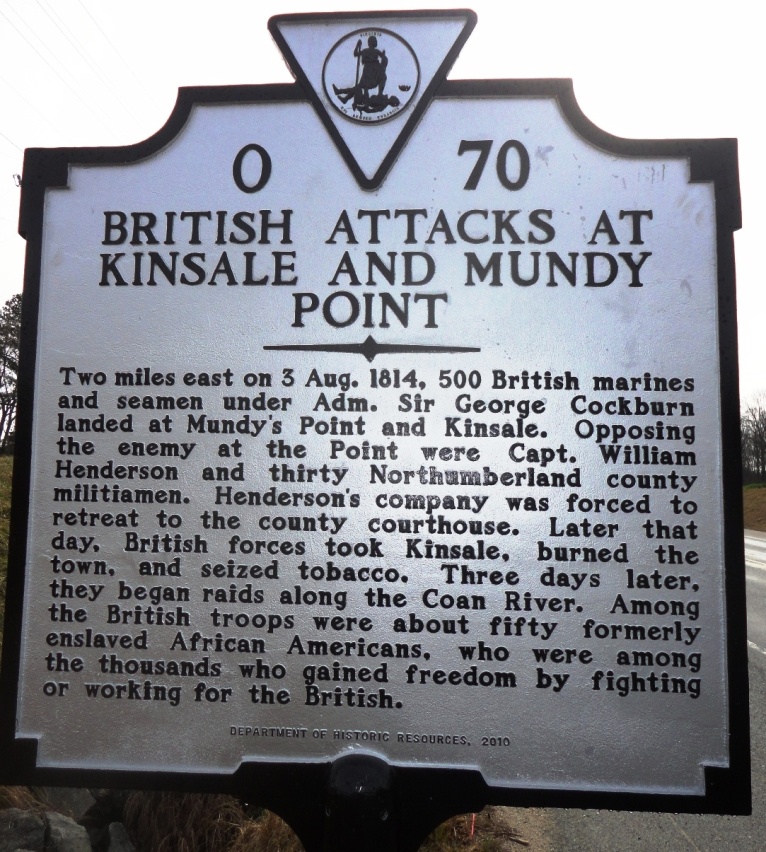 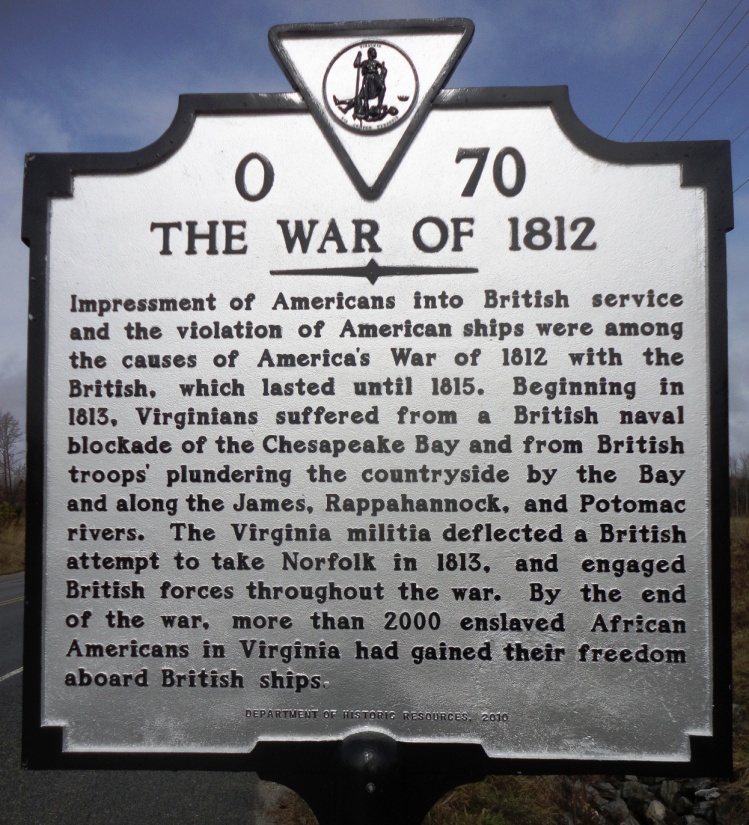 